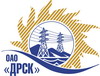 Открытое акционерное общество«Дальневосточная распределительная сетевая  компания»ПРОТОКОЛ ПЕРЕТОРЖКИПРЕДМЕТ ЗАКУПКИ: право заключения Договора на поставку продукции: «Приборы диагностики» для нужд филиалов ОАО «ДРСК» «Амурские электрические сети», «Хабаровские электрические сети», «Электрические сети ЕАО». Закупка№ 78, раздел 2.2.2Плановая стоимость закупки: 997 300,00  руб. без НДС.	ПРИСУТСТВОВАЛИ: два члена постоянно действующей Закупочной комиссии 2-го уровня. Информация о результатах вскрытия конвертов:Процедура переторжки была проведена в электронном сейфе ЭТП b2b-energo.Дата и время начала процедуры переторжки с предложениями участников:16:00 09.12.2013РЕШИЛИ:Утвердить протокол переторжки№ 44/МТПиР-Пг. Благовещенск________09.12. 2013 г.Наименование и адрес участникаЦена до переторжкиЦена после переторжкиЗАО "СЭА" Цена: 926 000,00 руб. (цена без НДС).(1 092 680,00 рублей с учетом НДС).Цена: 899 500,00 руб. (цена без НДС).(1 061 410,00 рублей с учетом НДС).ООО "ЭЛЕКТРОНПРИБОР" Цена: 926 884,15 руб. (цена без НДС)(1 093 723,30 рублей с учетом НДС).Цена: 899 202,46 руб. (цена без НДС)(1 061 058,90 рублей с учетом НДС).ЗАО "НПФ "Радио-Сервис" Цена: 968 982,48 руб. (цена без НДС)(1 143 399,33 рублей с учетом НДС).                        --------------ООО "Техэлектромонтаж" Цена: 1 018 218,71 руб. (цена без НДС)(1 201 498,08 рублей без НДС).                         --------------Ответственный секретарьТехнический секретарь_______________________________________________О.А. МоторинаК.В. Курганов